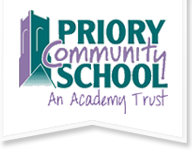 This cycle you are learning: Beliefs about God’s existenceExpectationsComplete 3 homework tasks per cycle (or the equivalent time if doing a longer project).Complete 1 week of revision based homework per cycle ready for week 8.Your homework will be marked by a mix of peer, self and teacher assessment.Task 1: Exam Questions Your first task is to complete two exam questions.  These are 5 mark questions and in your exam you would have about 6 minutes to answer them.  There are key words next to each answer.  Explain two opinions on the design argument KEYWORDS :  Design, Paley, watch, evolution. ______________________________________________________________________________________________________________________________________________________________________________________________________________________________________________________ ____________________________________________________________________________________________________________________________________________________________________________________________________________________________________________________________________________________________________________________________________________________________________________________________________________________________________________________________________________________________________________________________________________________________________________________________________________________________________________________________________Explain 2 reasons atheists may disagree with the first cause argument.Key words: First cause, Big Bang, contradiction, evidence __________________________________________________________  ______________________________________________________________________________________________________________________________________________________________________________________________________________________________________________________________________________________________________________________________________________________ ___________________________________________________________________________________________________________________________________________________________________________       _________________________________________________________                 _________________________________________________________  _________________________________________________________                  _________________________________________________________                 _________________________________________________________  _________________________________________________________                 _________________________________________________________                  Teacher/peer comment _______________________________________________________________________________________________________________________________________________________________________________________________________________________________________Task 2: Exam Questions Your second task is to complete two exam questions.  These are 5 mark questions and in your exam you would have about 6 minutes to answer them.  There are key words next to each answer.  Explain two ways God reveals himself to humanityKEYWORDS :  Nature, miracles, scripture, visions. ______________________________________________________________________________________________________________________________________________________________________________________________________________________________________________________ _________________________________________________________________________________________________________________________________________________________________________________________________________________________________________________________________________________________________________________________________________________________________________________________________________________________________________________________________________________________________________________________________________           _________________________________________________________  _________________________________________________________ __________________________________________________________________________________________________________________Explain 2 reasons atheists may say God does not existKey words: Evil, evidence, science.   __________________________________________________________  ______________________________________________________________________________________________________________________________________________________________________________________________________________________________________________________________________________________________________________________________________________________ ___________________________________________________________________________________________________________________________________________________________________________       _________________________________________________________                 _________________________________________________________  _________________________________________________________                  _________________________________________________________                 _________________________________________________________  _________________________________________________________                 _________________________________________________________                  Teacher /peer comment _______________________________________________________________________________________________________________________________________________________________________________________________________________________________________Revision Task : Week 7 Due: Week 8	date: ___________________Show your learning about Existence of God.  Choices:Summary notesSummary mindmapSummary questions and answersSet of flash cardsWeek of cycleDesign Argument1First Cause Argument2The role of miracles in proving God’s existence3Why people may not believe in God4How God can reveal himself5Special types of revelation6An evaluation of the importance of revelation7